             V .DE AMICIS 81 - 10093 COLLEGNO (TO)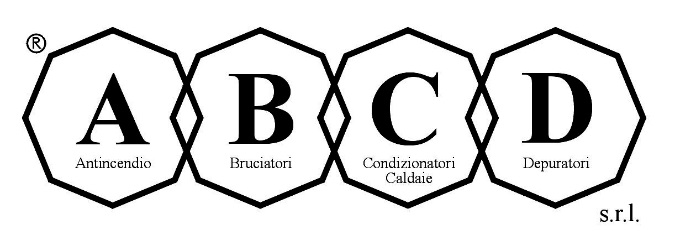              TEL.0114035070 FAX.0114030052	Spett.le	Studio Tecnico	Golzio & BavacCoCol legno 21/03/2017		TORINO    rif. n° 770/ 2017                                       	c.a.: Ing. GolzioOggetto: Caldaia x Chiesa	In riferimento ai colloqui intercorsi siamo lieti di sottoporVi la nostra migliore offerta relativa a quanto specificato in oggetto.Restiamo a Vs. disposizione per ulteriori informazioni o chiarimenti.Cordiali saluti.Flavio MenegazziABCD Preventivo N. 770 del 21/03/2017 –      Condizioni generali di fornitura:     IVA ESCLUSA     Pagamento:	DA CONCORDARE     Porto:	2%     Consegna:	Da Verificare     Avviamento:          escluso     Garanzia:	durata garanzia     Validità dell’offerta:	21/04/2017     Per accettazione:							_______________________________	                    (timbro e firma)Codice DescrizioneQtàPr. unit.  NettoImporto Totale81024210TBX 210  ICI CALDAIE1,013741,7513741,7581020001Potenza Termica 195,3 kwPotenza utile acqua media 70°C  192 kwPotenza utile acqua 50/30°C  210 kwComposizione con 3 moduli collegati ad una dorsale predisposta con:Valvole sulla mandataRaccordi per bassa temperaturaRaccordi per ritorno alta temperaturaRaccordo caminoRaccordo condensaCentraline climatiche con sistema di cascata e modulazioneNeutralizzatore di condensa1,0195,80195,8031004FDISAERATORE FLAMCO  DN801,01050,501050,5028162COIBENTAZIONE X FLAMCO DN801,0326,70326,70FILTRI DEFANGATORI IN DERIVAZIONEFRK1MFILTRI DEFANG.QUARZITE X CIRCUITI CHIUSI 3/41,0530,75530,75Filtri defangatori a quarziteSerbatoio in acciaio inox contenente quarzite sferiodale selezionataPredisposto anche per il caricamento di prodotti chimiciPressione max 6 barTemperatura max 75°CTOTALE  EURO          15845,50